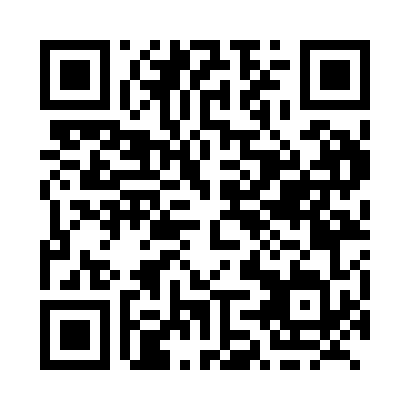 Prayer times for Harstone, Ontario, CanadaWed 1 May 2024 - Fri 31 May 2024High Latitude Method: Angle Based RulePrayer Calculation Method: Islamic Society of North AmericaAsar Calculation Method: HanafiPrayer times provided by https://www.salahtimes.comDateDayFajrSunriseDhuhrAsrMaghribIsha1Wed4:546:381:567:009:1310:582Thu4:526:371:557:009:1511:003Fri4:496:351:557:019:1611:024Sat4:476:331:557:029:1811:055Sun4:456:321:557:039:1911:076Mon4:426:301:557:049:2111:097Tue4:406:291:557:059:2211:118Wed4:386:271:557:069:2311:139Thu4:366:261:557:069:2511:1610Fri4:336:241:557:079:2611:1811Sat4:316:231:557:089:2711:2012Sun4:296:221:557:099:2911:2213Mon4:276:201:557:109:3011:2414Tue4:246:191:557:109:3111:2615Wed4:226:181:557:119:3311:2916Thu4:206:161:557:129:3411:3117Fri4:186:151:557:139:3511:3318Sat4:166:141:557:139:3711:3519Sun4:146:131:557:149:3811:3720Mon4:126:121:557:159:3911:3921Tue4:106:111:557:169:4011:4222Wed4:086:101:557:169:4111:4423Thu4:066:091:557:179:4311:4624Fri4:046:081:557:189:4411:4825Sat4:026:071:567:189:4511:5026Sun4:016:061:567:199:4611:5127Mon4:006:051:567:209:4711:5228Tue4:006:041:567:209:4811:5229Wed4:006:031:567:219:4911:5330Thu3:596:031:567:229:5011:5331Fri3:596:021:567:229:5111:54